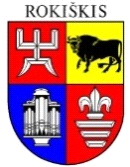 ROKIŠKIO RAJONO SAVIVALDYBĖS TARYBASPRENDIMASDĖL OBELIŲ SOCIALINIŲ PASLAUGŲ NAMŲ TEIKIAMŲ SOCIALINIŲ PASLAUGŲ KAINŲ SUDERINIMO2023 m. sausio 27 d. Nr. TS-RokiškisVadovaudamasi Lietuvos Respublikos vietos savivaldos įstatymo 16 straipsnio 2 dalies 37 punktu, 18 straipsnio 1 dalimi, Lietuvos Respublikos biudžetinių įstaigų įstatymo 4 straipsnio 2 dalimi, atsižvelgdama į Socialinių paslaugų finansavimo ir lėšų apskaičiavimo metodikos, patvirtintos Lietuvos Respublikos Vyriausybės 2006 m. spalio 10 d. nutarimu Nr. 978 ,,Dėl Socialinių paslaugų finansavimo ir lėšų apskaičiavimo metodikos patvirtinimo“, 20 ir 21 punktus ir Obelių socialinių paslaugų namų 2023 m. sausio 11 prašymą Nr. (1.10)-R3-30 ,,Dėl socialinių paslaugų kainų“, Rokiškio rajono savivaldybės taryba n u s p r e n d ž i a: Suderinti Obelių socialinių paslaugų namų teikiamų socialinių paslaugų kainas (priedas).Pripažinti netekusiu galios Rokiškio rajono savivaldybės tarybos 2022 m. sausio 28 d. sprendimą Nr. TS-21 ,,Dėl socialinių paslaugų kainų suderinimo“.Skelbti šį sprendimą Teisės aktų registre.Savivaldybės meras	                               	                              Ramūnas  GodeliauskasElona AdomavičienėRokiškio rajono savivaldybės tarybos 2023 m. sausio 27 d. sprendimo Nr. TS- 	priedasOBELIŲ SOCIALINIŲ PASLAUGŲ NAMŲ TEIKIAMŲ SOCIALINIŲ PASLAUGŲ KAINOSRokiškio rajono savivaldybės tarybaiSPRENDIMO PROJEKTO ,,DĖL OBELIŲ SOCIALINIŲ PASLAUGŲ NAMŲ TEIKIAMŲ SOCIALINIŲ PASLAUGŲ KAINŲ SUDERINIMO“ AIŠKINAMASIS RAŠTAS	Parengto projekto tikslai ir uždaviniai. Patvirtinti Rokiškio rajono savivaldybės tarybos sprendimą „Dėl  socialinių paslaugų kainų suderinimo“.	Šiuo metu esantis teisinis reglamentavimas. Lietuvos Respublikos Vyriausybės nutarimas ,,Dėl Socialinių paslaugų finansavimo ir lėšų apskaičiavimo metodikos patvirtinimo“, Lietuvos Respublikos socialinės apsaugos ir darbo ministro 2006 m. balandžio 5 d. įsakymas Nr. A1-93 „Dėl Socialinių paslaugų katalogo patvirtinimo“ (suvestinė redakcija nuo 2023-01-01) ir Lietuvos Respublikos socialinės apsaugos ir darbo ministro 2020 m. birželio 30 d. įsakymas Nr. A1-622 „Dėl Socialinės priežiūros akreditavimo tvarkos aprašo patvirtinimo“ (suvestinė redakcija 2022-07-01).	  	Sprendimo projekto esmė. Socialinių paslaugų finansavimo ir lėšų apskaičiavimo   metodika reglamentuoja socialinių paslaugų pagal atskiras socialinių paslaugų rūšis finansavimą ir lėšų socialinėms paslaugoms apskaičiavimą. Dėl padidėjusių išlaidų Obelių socialinių paslaugų namai pateikė tarybai suderinti jų įstaigoje teikiamų socialinių paslaugų kainas. Socialinės globos kainą sudaro: bendroji ir kintamoji socialinės globos lėšų dalis. Bendrąją socialinės globos lėšų dalį sudaro šios išlaidos: socialinių paslaugų įstaigos administracinio, ūkinio ir aptarnaujančio personalo darbo užmokestis, valstybinio socialinio draudimo įmokos, kvalifikacijos kėlimo, transporto, kanceliarinės ir kitos išlaidos. Kintamąją dalį sudaro profesinių grupių, susijusių su paslaugų teikimu, darbo užmokestis, valstybinio socialinio draudimo įmokos, kvalifikacijos kėlimo, maitinimo, medikamentams, transportui išlaidos kitoms, prekėms ir paslaugoms, kurios susijusios su paslaugos gavėjo poreikiais (slaugos, ugdymo ir kita), išlaidos socialinei paramai pinigais (vaikų kišenpinigiams mokėti). Nuo 2023 m. sausio 1 d. įsigaliojus naujoms Lietuvos Respublikos socialinės apsaugos ir darbo ministro 2006 m. balandžio 5 d. įsakymu Nr. A1-93 „Dėl socialinių paslaugų katalogo patvirtinimo“ (suvestinė redakcija nuo 2023-01-01) patvirtintoms paslaugoms ir įstaigai akreditavus naujas socialines paslaugas, teikiame tarybai suderinti ir patvirtinti Obelių socialinių paslaugų namuose teikiamų socialinių paslaugų kainas.	Laukiami rezultatai. Įvertinus socialinių paslaugų teikimo faktines išlaidas (darbo užmokesčio, valstybinio socialinio draudimo įmokų, transporto, komunalinių išlaidų ir kitas sąnaudas) ir įstaigai akreditavus naujai teikiamas socialines paslaugas, bus suderintos su steigėju socialinių paslaugų kainos.	Finansavimo šaltiniai ir lėšų poreikis: savivaldybės biudžetas ir valstybės biudžeto tikslinės dotacijos.	Suderinamumas su Lietuvos Respublikos galiojančiais teisės norminiais aktais. Projektas neprieštarauja galiojantiems teisės aktams.	Antikorupcinis vertinimas. Teisės akte nenumatoma reguliuoti visuomeninių santykių, susijusių su Lietuvos Respublikos korupcijos prevencijos įstatymo 8 straipsnio 1 dalyje numatytais veiksniais, todėl teisės aktas nevertintinas antikorupciniu požiūriu.Direktorė					            Elona AdomavičienėPaslaugos pavadinimasPaslaugos teikimo norma / trukmėPaslaugos kainaAsmeninės higienos ir priežiūros paslaugų organizavimas:skalbimo paslaugaprausimasis duše1 kartas 1 kartas1,30 Eur (- 5kg)1,50 Eur (1 kartas – 0,5 val.)Socialinės paslaugos rūšisSocialinių paslaugų gavėjaiBendroji lėšų dalis (BLD)Kintamoji lėšų dalis (KLD)Socialinės paslaugos kaina Obelių socialinių paslaugų  namų padalinys  Intensyvi krizių įveikimo pagalbaSocialinę riziką patiriantys asmenys, šeimos su vaikais96,57Eur/mėn.440,48Eur/mėn.537,05Eur/mėn.Krizių centro padalinys, Mokyklos g. 9, ObeliaiApgyvendinimas savarankiško gyvenimo namuoseSocialinę riziką patiriančios šeimos,sulaukę pilnametystės asmenys (iki 24 m.), kuriems buvo teikta socialinė globa  (rūpyba) socialinės globos įstaigoje ar kurie gyveno socialinę riziką patiriančiose šeimose71,90Eur/mėn.178,82Eur/mėn.250,72Eur/mėn.Mokyklos g. 9,ObeliaiPalydėjimo paslauga jaunuoliams su apgyvendinimuSulaukę pilnametystės asmenys (iki 24 m.), kuriems buvo teikta socialinė globa (rūpyba) socialinės globos įstaigoje ar kurie gyveno socialinę riziką patiriančiose šeimose71,90Eur/mėn.178,82Eur/mėn.250,72Eur/mėn.Mokyklos g. 9,ObeliaiSocialinė priežiūra šeimomsSocialinę riziką patiriančios šeimos ir jų vaikai, vaikus su negalia ar raidos sutrikimais auginančios šeimos ir jų vaikai, asmenų su negalia šeimos ir jų vaikai0,75Eur/val.11,80Eur/val.12,56Eur/val.Respublikos g. 94, RokiškisPagalba globėjams (rūpintojams), budintiems globotojams, įtėviams ir šeimynų steigėjams, dalyviams ar besirengiantiems jais taptiVaikus globojantys (rūpinantys), prižiūrintys ar įvaikinę asmenys ir besirengiantys globėjais (rūpintojais), budinčiais globotojais, įtėviais ar šeimynų steigėjais, dalyviais tapti asmenys1,90Eur/val.10,06Eur/val.11,96Eur/val.Vytauto g. 25, RokiškisTrumpalaikė socialinė globa bendruomeniniuose namuoseVaikai, laikinai likę be tėvų globos, socialinę riziką patiriantys vaikai ar vaikai iš socialinę riziką patiriančių šeimų242,00Eur/mėn.1774,00Eur/mėn.2016,00Eur/mėn.Kalno g.6, Stasiūnų k., Obelių sen.,Barkiškio g. 9, Obelių priemiestis,Kauno g. 1E, RokiškisIlgalaikė socialinė globa  bendruomeniniuose namuoseBe tėvų globos likę vaikai, kuriems nustatyta nuolatinė globa242,00Eur/mėn.1774,00Eur/mėn.2016,00Eur/mėn.Kalno g.6, Stasiūnų k., Obelių sen.,Barkiškio g. 9, Obelių priemiestis,Kauno g. 1E, Rokiškis